Vicerrectorado de Planificación Académica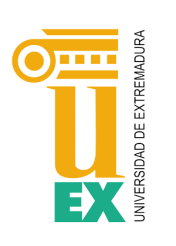 Formación PermanenteTítulos PropiosPREINSCRIPCIÓN Curso de Perfeccionamiento “Programación y contenidos en la realidad tecnológica actual: perfil operadores versus Internet”Nombre:Apellidos:DNI:Dirección Postal:Teléfono:Correo Electrónico:Ocupación actual:Este formulario ha de entregarse a la directora del curso Soledad Ruano López, a través del correo electrónico solruano@unex.es o en el despacho Decanato de la Facultad de Ciencias de la Documentación y la Comunicación, entre el 18-01-2016 y el 26- 01-2016, ambos incluidos.